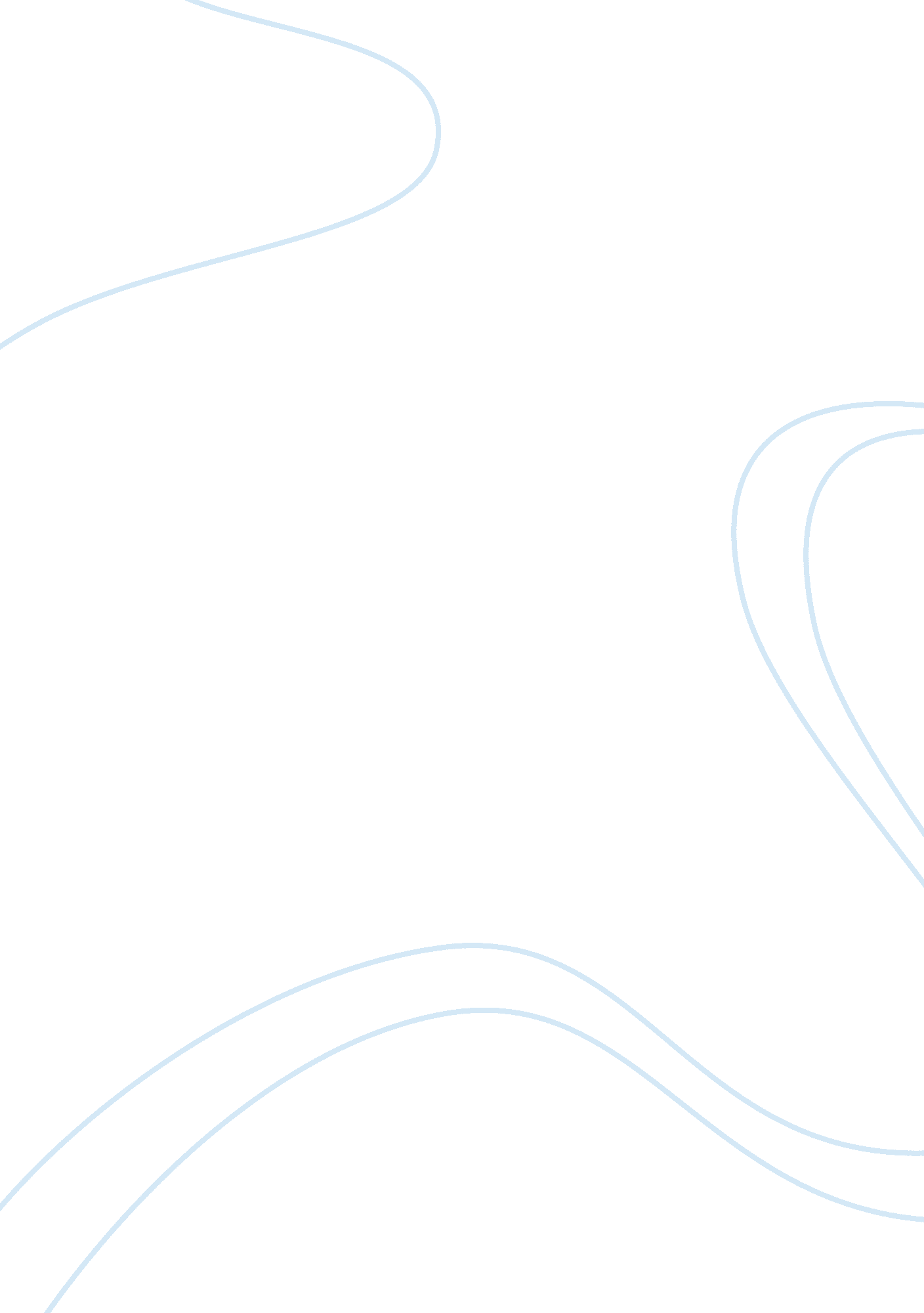 Richer districts and higher quality of educationEducation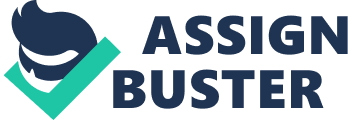 ﻿Richer Districts and Higher Quality of Education 
Richer districts leads to higher quality of education in schools and this means that parents who live in poorer district are not able to send their children to good schools. This means that children from poorer districts or districts which are less advantaged economically are unable to get good education. This may means that they are more likely to continue with the problem of poverty. To deal with this issue, it has been identified that that poor parents living in poor districts be given the choise to take their children to where they want by funding their school education. This is done by giving them education vouchers and this means that they are able to take their children to schools in other districts. 
The debate on this issue is whether it works and where it achieves what it is needed for them. The reality is that it does not. 
There are some to using this kind of method to solve this issue. These are as follows. 
First using this method never achieves what it is supposed to achieve. Yet, apart from failing to achieve what it is intended to, it also leads to a number of other disadvantages. 
To begin with, using this method leads to poor the parents having to deal with more financial issues. When the parents are allowed to use this, their children will have to go further from home which means more transport costs which the parents may not be able to afford. As a result, while this may help the parents to take their young ones to better school outside the district, it may also means that they are no able to improve the education of the children. 
They will not be able to go home early and yet in poor families older siblings are part of helping the parents with younger siblings. Seeding them to school further from home will leads to them being unable to go to home in the event in good time. In most poor families, the younger children are part and parcel of playing some home chares including helping in the brining up of the younger siblings. When these kids go to school too far from home, they are not able to go home in time to help their parents with these issues. 
The other issue is the fact that it leads to school district funding being transferred to other diacritics and this weaken the public schools even further (Hanushek, 258). Giving parents the money to take their children to districts other than where they stay will mean that the funds are being taken outside of the local districts. This leads to the local education in public school getting even worse due to the fact that the funds they would otherwise use to improve their education are being take to other districts. 
Apart from that, it also leads to issues of lack of tax accountability of tax to some people which also leads to poorer education. This contributes to more problems in the duration system which then goes to worsen the situation in poorer districts. 
Works Cited 
Hanushek, Eric et al. Handbook of the Economics of Education. New York, NY: Elsevier, 2001. 